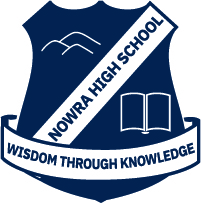 Personal Technology Device (PTD) Program Device Specification - Hardware SpecificationPersonal Technology Devices need to meet all of the following requirementsAdditional Considerations:The following are not requirements of the Personal Technology Device program, but are considerations which you should direct your attention to:Software Specification:Additionally, the devices need to meet all of the following functional requirements pertaining to software:Form FactorDesktop, laptop, tablet device or convertible device.Operating SystemMicrosoft Windows 10. (Windows)Mac OSX Sierra or later (Apple)We suggest not purchasing a Chromebook or Chrome based deviceHard Drive CapacityMinimum of 50gb of AVAILABLE storageRecommendationsMinimum RAM: 8GBDisk configuration: Solid State disk (SSD)A tablet device should have a physical keyboard attachment with separate keys for A – Z and 0 – 9.Web browserChromeWord ProcessorCompatible word processor(Microsoft Office 365 is available as a free download to students. Versions available for both Windows and Mac operating systems)Spreadsheet PackageCompatible spreadsheet package(Microsoft Excel comes as part of the free student download)Security SoftwareWindows: Windows Defender Mac OSX: AVG free for Mac OSX